Osjetila nas povezuju s okolišemSpoji crtom slike s osjetilom kojem pripadaju.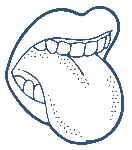 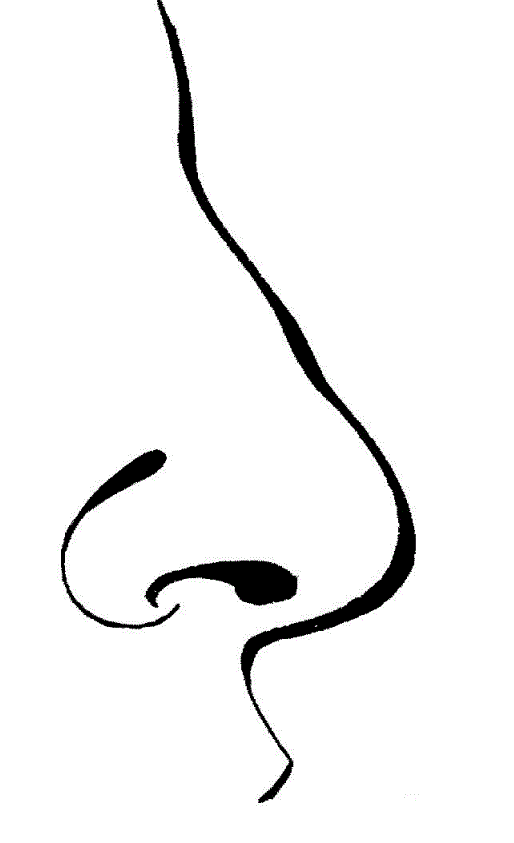 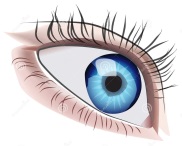 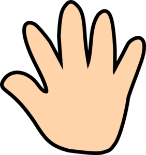 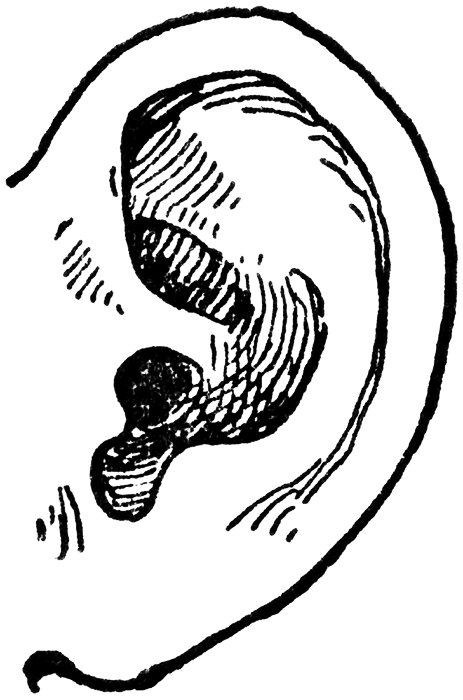 Plavom bojom prekriži osjetila koja se ne nalaze u koži.opip			okus			bol			toplina	miris			hladnoća			njuh		Crvenom bojom zaokruži vrste okusa. slano			toplo			gorko		 	kiselo		 slatko		  vruće		hladno	  Na prazne crte upiši dijelove oka. 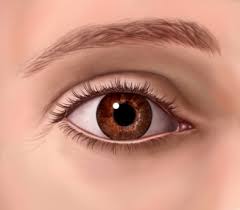 